Program Svazu tělesně postižených v ČR z.s.,   Místní organizace č. 2 PříbramLeden 2017Zkoušky pěveckého souboru:  9.1., 16.1., 23.1., 30.1.5.1. 2017   Vycházka „ POPRVÉ V ROCE“ – sraz ve 13:30 před CNO (8.ZŠ) – procházka lesoparkem a zpět do restaurace „Na Vršíčku“11.1. 2017   Šipky – od 14:00 v klubovně STP MO 212.1. 2017   Vycházka „AUTOBUSEM I PO SVÝCH“ – sraz ve 13:30 před CNO, trasa pěšky z Žežic přes Vysokou do Bohutína, zakončení pochodu v místě dle dohody19.1. 2017   Vycházka „Procházka městem kolem rybníků“ - sraz ve 13:30 před CNO, trasa: Náměstí 17. Listopadu – III. Poliklinika – Fialův rybník – Nový rybník – Čekalikovský rybník – restaurace Šalanda25.1. 2017   Schůze výboru STP MO  od 14:00 v klubovně 26.1. 2017   Kuželky od 14:00 v restauraci „Béčko“Přejeme Vám šťastný vstup do nového roku a těšíme se na shledání při některé z našich akcí. 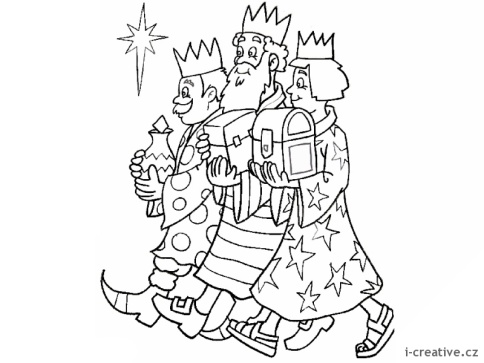 Informace na www.stp2.pb.cztelefon: 601 362 644 e-mail: svaztel02@seznam.cz